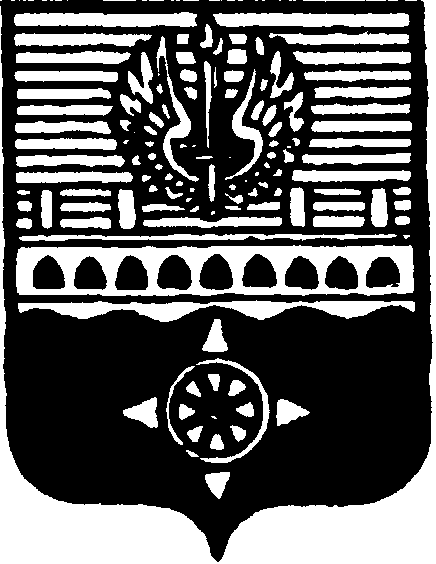 СОВЕТ ДЕПУТАТОВМУНИЦИПАЛЬНОГО ОБРАЗОВАНИЯ ГОРОД ВОЛХОВВОЛХОВСКОГО МУНИЦИПАЛЬНОГО РАЙОНАЛЕНИНГРАДСКОЙ ОБЛАСТИРЕШЕНИЕот  05  марта  2019  года                                                                                      №  9Об отчете главы МО город ВолховВолховского муниципального районаЛенинградской области за 2018 год Заслушав и обсудив представленный главой муниципального образования город Волхов Напсиковым В.В. отчет о результатах своей деятельности и деятельности Совета депутатов муниципального образования город Волхов за 2018 год, руководствуясь частью 11.1 статьи 35, частью 5.1 статьи 36 Федерального  закона от 06 октября 2003 года № 131-ФЗ «Об общих принципах организации местного самоуправления в Российской Федерации», в соответствии с частью 3 статьи 24, частью 6 статьи 29 Устава муниципального образования город Волхов, Совет депутатов муниципального образования город Волхов Волховского муниципального района Ленинградской областирешил:1. Принять к сведению отчет главы муниципального образования город Волхов Напсикова В.В. о результатах своей деятельности и деятельности Совета депутатов муниципального образования город Волхов за 2018 год согласно Приложению.2. Признать результаты деятельности главы муниципального образования город Волхов Напсикова В.В. за 2018 год удовлетворительными. 3. Продолжить реализацию Федерального закона от 06 октября 2003 года        № 131-ФЗ «Об общих принципах организации местного самоуправления в Российской Федерации», положений Устава муниципального образования город Волхов.4. Настоящее решение вступает в силу со дня его принятия и подлежит официальному опубликованию в газете «Волховские огни».	Глава муниципального образованиягород Волхов                                                                     Волховского  муниципального района   Ленинградской области                                                                        Напсиков В.В.